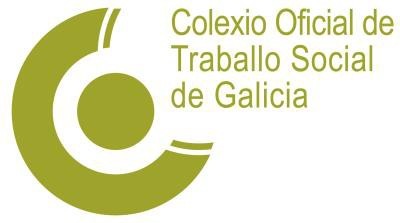 O Colexio Oficial de Traballo Social volve pedir unha adaptación da normativa sobre o SAF á actual situación e priorizar a vacinación do persoalA institución considera “descontextualizadas” as declaración da conselleira de Política Social, Fabiola García, nunha entrevista radiofónicaO COTSG recorda que o recoñecemento da dependencia para persoas usuarias acumula ata un ano de atrasoAs e os profesionais de SAF deben ser obxectivo prioritario da campaña de vacinaciónA conselleira Fabiola García asegurou a semana pasada, en declaracións á cadea SER, que a Xunta de Galicia pretende un incremento de horas do Servizo de Axuda no Fogar a nivel autonómico. Na súa intervención na emisora, a conselleira aseguraba que apostarán polos recursos de proximidade e por unha atención domiciliaria das persoas maiores. Porén, a Xunta de Goberno do COTSG considera necesario matizar e contextualizar estas afirmacións.En primeiro lugar, cómpre recordar que o SAF ofertado pola Xunta depende, con carácter previo, do recoñecemento da dependencia á persoa usuaria. Este recoñecemento chega a acumular ata un ano de retraso, coa evidente merma na capacidade do servizo e a conculcación de dereitos que supón para a comunidade usuaria. Esta realidade non se corresponde co optimismo mostrado pola conselleira nas súas declaracións. Ademais, García é coñecedora da realidade do SAF xa que o Grupo Parlamentario do Bloque Nacionalista Galego (BNG) levou á sesión plenaria do Parlamento de Galicia o documento do Grupo de Traballo do COTSG deste ramo A verdadeira cara do SAF.Por outra banda, a Xunta de Goberno do Colexio quere recordar que a normativa que rexe este servizo, sen modificar dende 2009, continúa sen adaptarse á actual situación, especialmente marcada pola pandemia de COVID- 19, a pesar de que a institución xa demandou á Xunta protocolos en reiteradas ocasións. Dende o COTSG subliñan que é preciso a elaboración dunha orde autonómica reguladora de SAF e pliegos técnicos administrativos marco que actualice e unifique a normativa no conxunto de concellos galegos. En coherencia coa actual situación de pandemia, os protocolos deben ser específicos e concretos no relativo a aspectos como as condición do servizo, a aparición de gromos de COVID-19 ou as estratexias a seguir en caso de illamento médico.Para o Colexio é importante sinalar, na actual situación de pandemia e coa campaña de vacinación xa comezada, que a inclusión do persoal de SAF neste proceso debería darse con carácter urxente. As persoas que traballan no servizo de axuda no fogar deberían ser obxectivo prioritario de vacinación pola propia natureza do seu labor, que esixe unha exposición constante fóra dos grupos burbulla. A non vacinación deste colectivo é un risco para o conxunto das persoas traballadoras e usuarias.Para rematar, o Colexio de Traballo Social recórdalle á conselleira que o SAF ten pendente unha “remodelación” para que sexa un servizo poliédrico adaptado ás necesidades reais da población; un servizo áxil e homoxéneo para toda acomunidade, que atenda ás necesidades das persoas usuarias e posibilite a súa permanencia en domicilio tanto tempo como desexen e sexa posible. Isto non é posible coas actuáis características de servizo.+INFO GABINETE DE COMUNICACIÓN 606 825 166